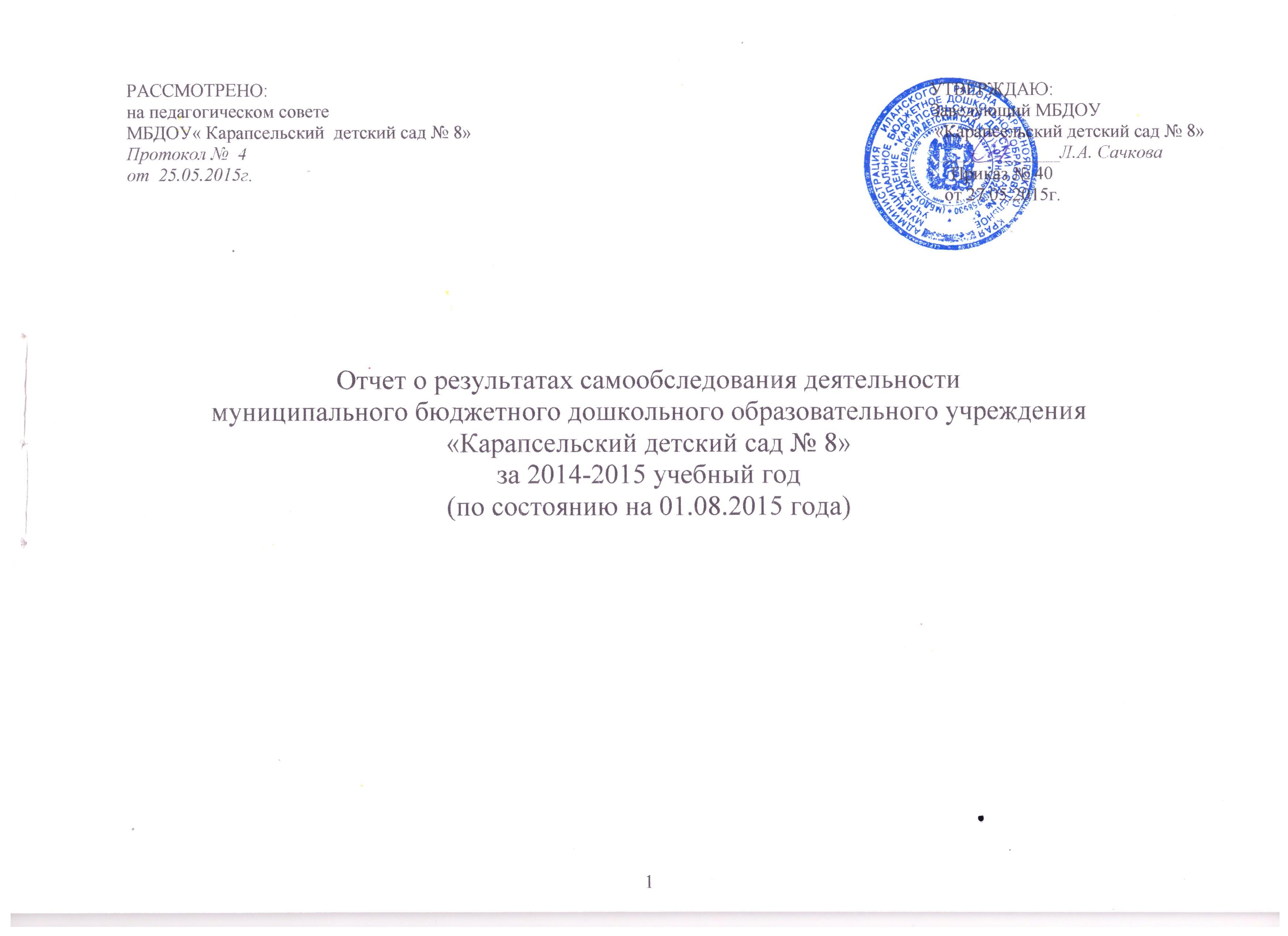 I.Введение       Муниципальное бюджетное дошкольное образовательное учреждение «Карапсельский детский сад № 8» является некоммерческой организацией, предоставляющей муниципальные услуги: обеспечение доступного дошкольного образования, соответствующего федеральному государственному стандарту дошкольного образования, присмотр и уход.В соответствии с положением «О самообследовании муниципального бюджетного дошкольного образовательного учреждения «Карапсельский детский сад № 8» рабочей группой, в составе  заведующего       Сачковой Л.А., воспитателя Лузановой С.А. председателя профсоюзной организации Агарковой О.А., представителя Управляющего совета Раткевич Р.А. и представителя родительской общественности  Смольяниновой Н.Г. проведено самообследование учреждения. Целями проведения  самообследования являлось обеспечение доступности и открытости информации о деятельности МБДОУ.При подготовке отчёта о результатах самообследования муниципального бюджетного дошкольного образовательного учреждения «Карапсельский детский сад № 8»  была  проведена оценка образовательной деятельности, в том числе кадрового обеспечения:инфраструктуры;            -информационной открытости учреждения;удовлетворённости родителей сторонами образовательного процесса;системы мероприятий по охране и укреплению здоровья воспитанников;материально-технического оснащения учреждения.Отчёт адресован учредителю ОО, руководителям и специалистам органов управления образованием, а также родителям воспитанников и представителям заинтересованной общественности.II. Обобщённые результаты самообследованияНаправления анализаI. Оценка образовательной деятельности1.1. Образовательная деятельностьОбразовательная деятельность в учреждении осуществляется  в режиме полного дня - 10,5 часов. Общая численность воспитанников в возрасте от 3 до 8 лет, осваивающих образовательную программу дошкольного образования составляет 37 человек.Общая численность воспитанников, осваивающих образовательную программу дошкольного образования, в режиме полного дня в 2012-2015 гг.           Количество воспитанников в сравнении с 2012-13 учебным годом  уменьшилось в связи с выбытием детей из деревни Ловать по инициативе родителей по  причине сложности подвоза детей в зимний период.          По прогнозам анализа в  2015-16 учебном  году группы  детского сада будут полностью укомплектованы, по 20 воспитанников в каждой возрастной группе. Освоение программы воспитанниками дошкольного образования по группам В 2012-2013уч.г. и 2014-2015у.г. имелись случаи низкого уровня освоения программы у детей  из неблагополучных семей из за частых пропусков без причин. С родителями данных детей велась работа на тему « Значимость  регулярного посещения ДОУ»   не только на уровне детского учреждения, но и  представителями Карапсельского сельсовета.  Успешность обучения выпускников ДОУ в школе. С базовым уровнем усвоения школьной программы:Результаты адаптации воспитанников к условиям образовательного учреждения: В период адаптации 100% дошкольников  легко освоились к условиям детского сада. Детей со средней и тяжёлой формами адаптации к ДОУ не наблюдалось. Исходя из этого, можно сделать вывод, что деятельность в учреждении, направленная на создание благоприятных условий для адаптации детей приносит положительные результаты.1.2. Кадровое обеспечение образовательного процессаОбщее количество педагогических работников составляет 4 человека: инструктор по физической культуре,3 воспитателя. Педагогических работников с первой квалификационной категорией   в учреждении: 86% (2012-2013 учебный  год),  66% (2013-2014 ученый год), 73% (2014-2015 учебный год). Аттестация педагогических работников на ближайшую перспективу 	Обеспечивая непрерывность повышения квалификации в рамках курсовой переподготовки определяем направления в решении актуальных проблем качества дошкольного образования, укрепляем профессиональные контакты с педагогами, формируем позитивное отношение к инновационной деятельности в дошкольном образовании. Педагоги реализуют современные методики дошкольного образования: метод проектов;  личностно-ориентированные; игровые; здоровьесберегающие технологии позволяющие развивать детскую самостоятельность, инициативу.   В дальнейшем в целях удовлетворения запросов педагогов в курсовой подготовке будет продолжена работа в данном направлении. Долгосрочная программа повышения квалификации педагоговВывод: дошкольное образовательное учреждение укомплектовано кадрами. Коллектив стабильный. Профессиональный уровень педагогов постоянно растёт в результате обучения на курсах  повышения квалификации, участие в  вебинарах, конкурсах, а также профессиональной аттестации. На ближайшую перспективу планируем открыть вкладку на сайте учреждения об информационной открытости педагогов.2. Инфраструктура дошкольного образовательного учрежденияМБДОУ «Карапсельский детский сад № 8»  расположен в типовом двухэтажном кирпичном здании.  Общая площадь здания 608,1 кв.м, площадь групповых помещений 129,2 кв.м , общая площадь помещений, в которых осуществляется образовательная деятельность, в расчёте на одного ребёнка (4,8 кв.м.), площадь земельного участка 4511 кв.м. Для каждой возрастной группы есть участок для прогулок (итого-2 участка) на котором размещены: песочницы, малые игровые формы, веранды, а также имеется спортивный участок оборудованный для проведения физкультурных занятий и спортивных праздников. По всему периметру имеется ограждение. Территория ДОУ благоустроена, разбиты цветники.    В детском саду имеются: кабинет заведующего; методический кабинет;медицинский кабинет;музыкальный зал, совмещенный с физкультурным;групповые комнаты-2.	В методическом кабинете представлены в полном объёме: программно-методическое обеспечение образовательного процесса, учебно-методический материал, аудио - и видеоматериалы подписные издания по дошкольному образованию. Сосредоточен дидактический материал, художественная детская литература, наглядно-          дидактические пособия и игры, диагностический материал, материалы  консультаций для педагогов и родителей,             подписные издания.	 Музыкальный зал (совмещённым с физкультурным) оснащён необходимыми техническими средствами:, фортепиано, детские музыкальные инструменты, дидактические наглядные пособия и игры по развитию музыкальных способностей, атрибуты и костюмы для инсценировок, спектаклей. Имеется спортивный инвентарь для проведения занятий с детьми: шведские стенки, физкультурные пособия (обручи, мячи, гимнастические палки, кегли, кубики, скакалки, мягкие спортивные модули и др.).	В медицинском кабинете имеются: кушетка, кварцевые лампы, весы, ростомер, шкаф для медицинкой документации.В детском саду созданы условия для физического и психологического комфорта детей. В каждой возрастной группе созданы условия для поддержания детской инициативы и самостоятельного активного и целенаправленного действия детей во всех видах  деятельности:  игровой, двигательной, изобразительной, театрализованной, конструктивной, исследовательской, и т.д. которые доступно размещены и  содержат разнообразные материалы для развивающих игр и занятий.Оснащённость компьютерами и возможность пользоваться интернетомВ ДОУ имеется подключение к сети Интернет. 100% педагогов пользуются сетью Интернет. В 2014-15 году детский сад  был оснащён компьютерными технологиями (интерактивная доска, ноутбуки, принтеры, брошюратор, видеокамера),  благодаря победе в краевом конкурсе «Общественное участие в управлении дошкольной образовательной организацией»ПриведКаждому педагогу имеется возможность использовать ресурсы сети Интернет.Для приведения базы инфраструктуры в соответствие современным требованиям в МБДОУ «Карапсельский детский сад № 8»:   2013-2014 учебном году была проведена частичная замена кровли за счет бюджетных денежных средств;  В совместном творчестве педагог - родитель на участках были сооружены декоративные, многофункциональные скамейки.(скамейка «Ослик», скамейка «Крокодил»)2014-2015 учебном году  в результате  работы Управляющего совета был проведен частичный ремонт ограждения территории штакетником; асфальтирован  вход на территорию детского сада за счет благотворительной помощи предпринимателей с.Карапсель;  Совместно с родителями  оборудовали спортивную площадку.3. Информационная открытость образовательного учрежденияВ ходе самообследования   отмечено, что в МБДОУ «Карапсельский детский сад №8» имеет действующий сайт. Сведения о дошкольном учреждении,  документы, новости и другая информация размещается  на сайте детского сада http://karapseldetsad8.ucoz.ru/. , который  постоянно обновляется и ориентирован в первую очередь на родителей, занятых поиском нужной информации или ответов на интересующие вопросы. Гиперссылки на тексты локальных нормативных актов4. Структура управления ДОУВ целях совместного успешного взаимодействия родительской общественности и ДОУ создана структура управления учреждения. Результатами, которых являлись условия для вовлечения общественности в формирование и реализацию образовательной деятельности ДОУ; повышения эффективности в области дошкольного образования; удовлетворению образовательных потребностей и интересов всех категорий участников образовательного процесса; реализации прав работников образовательного учреждения, обучающихся и их родителей (законных представителей) на участие в управлении ДОУ образованием первой ступени.Совместная деятельность родительской общественности и органа самоуправления в решении актуальных вопросов развития дошкольного учреждения на перспективу на  уровне ДОУ:реализация и защита прав и законных интересов участников образовательного процесса; приоритетность для системы управления дошкольным образованием качества образования и качества жизни воспитанников в ДОУ;добровольность участия общественности в управлении в ДОУ;открытость и доступность информации о структуре управления ДОУ на сайте учреждения.                                           5. Взаимодействие с родителямиВ основе работы с родителями лежит принцип сотрудничества и взаимодействия.Родители – первые помощники и активные участники педагогического процесса, они постоянно в ведении всех направлений работы детского сада.      Взаимодействие достигается за счёт включения родителей, как субъектов образовательного процесса в события на уровне группы и учреждения. Нестандартно и интересно прошли конкурсы, совместные проекты и акции, выставки рисунков и семейного творчества.Одним из направлений в работе нашего коллектива является повышение педагогической культуры родителей, гармонизация и гуманизация детско-родительских отношений. В ДОУ разработано положение о родительском комитете, о родительском собрании.	Важная форма взаимодействия детского сада и семьи – совместная деятельность педагогов, родителей и детей, которая не только развивает отношения педагогов и родителей, родителей и детей, но и содействует развитию отношений между семьями воспитанников. Мы выделяем основные задачи, стоящие перед дошкольным учреждением в работе с родителями: - изучение семей детей;- привлечение родителей к активному участию в деятельности учреждения;- просвещение родителей в области педагогики и детской психологии;- изучение семейного опыта воспитания и обучения.Наглядная агитация для родителей носит разноплановый характер: групповые стенды, ширмы, папки-передвижки,  стенд объявлений в холле. Смена материала имеет как сезонный характер, так и определенную педагогическую направленность в каждой возрастной группе.  Общесадовская  наглядная агитация оформлена согласно задачам годового плана. Все новости о жизни ДОУ регулярно выставляются на сайте.Вывод: взаимодействие детского сада с семьями воспитанников носит систематический, плановый характер.  ДОУ стремится воспитать в детях любовь к своим родителям, близким.6. Безопасность пребывания в ДОУ	Для обеспечения безопасности и охраны здоровья воспитанников силами администрации, комиссией по охране труда и независимыми экспертами (представители пожарной части, ОВД, специалиста УО) регулярно проводится мониторинг состояния безопасности.Охрана учреждения осуществляется физическим лицом (сторожем)  на основании договора, который заключается ежегодно с администрацией ДОУ.	Для обеспечения безопасности детей здание учреждения оборудовано  тревожной кнопкой (КТС), системой пожарной сигнализации, оповещения людей о пожаре и управления эвакуацией, что позволяет своевременно и оперативно принять меры в случае возникновения чрезвычайной ситуации.Территория по всему периметру ограждена. Ворота и калитки в период пребывания детей в ДОУ закрыты. Центральная входная дверь ДОУ оборудована   доводчиком и  засовом, что отвечает требованиям безопасности.Обеспечение условий безопасности в учреждении выполняется локальными нормативно-правовыми документами: приказами, инструкциями, положениями.	В соответствии с требованиями законодательства по охране труда систематически проводятся разного вида инструктажи: вводный (при поступлении), первичный (с вновь поступившими), повторный, что позволяет персоналу владеть знаниями по охране труда и техники безопасности, правилами пожарной безопасности, действиям в чрезвычайных ситуациях.	В каждом групповом, служебном, вспомогательном помещении, кабинетах, залах имеются планы эвакуации, назначены ответственные лица за безопасность. 2 раза в течение учебного года проводятся тренировки поведения в чрезвычайных ситуациях для всех участников образовательного процесса, результаты тренировок фиксируются в журнал, оформляются актами. 	Коллектив ДОУ ведёт углубленную работу по изучению правил дорожного движения с воспитанниками. Составлен план работы, включающий экскурсии по селу, встречи с представителями ОГИБДД, викторины и дидактические игры. В холлах ДОУ и во всех возрастных группах оформлены уголки безопасного поведения.Вывод: в ДОУ созданы условия, обеспечивающие безопасность, воспитанников и сотрудников учреждения. 7. Охрана и укрепление здоровья дошкольниковМедицинское обслуживание детей в ДОУ обеспечивается Карапсельский ФАПом.  Медицинский кабинет в ДОУ готов к получению лицензии на основании полученных результатов, было выдано положительное заключение по результатам санитарно-эпидемиологической экспертизы.Медицинская работа в ДОУ проводится согласно  плану работы на год, в течение 2014-2015 учебного года выполнены:- контроль за санитарно-гигиеническим режимом в ДОУ;- питание осуществляется при строгом соблюдении 10-дневного меню, где сбалансированы все необходимые компоненты: белки, жиры, углеводы с учетом норм калорийности; введена витаминизация третьих блюд;- оформлена вся необходимая документация согласно требований и рекомендаций Роспотребнадзора;- весь персонал проходит необходимый медицинский осмотр и санитарный гигиенический минимум.Сведения о состоянии здоровья и физического развития воспитанников свидетельствуют о стабильных показателях. Этому способствуют следующие составляющие: - система профилактических осмотров детей;-  повышение качества оздоровления и формирование системы реабилитационных мероприятий в образовательном процессе.Дифференциация детей по группам здоровья за 2015г.Вывод: снизить процент заболеваемости стало возможным посредством оптимизации закаливающих процедур, индивидуализации медицинского контроля в физическом воспитании дошкольников. Особое внимание уделялось созданию условий для эффективного взаимодействия педагогов, специалистов и родителей в организации физического воспитания дошкольников.8. Материально-техническое оснащение Для осуществления педагогического процесса, развития творческого потенциала педагогов, формирования психологического микроклимата, введение детей в социум в групповых помещениях ДОУ создана предметно-развивающая среда, которая  оснащена дидактическим материалом и пособиями для разнообразной продуктивной направленности: музыкальной, театрализованной, физкультурно-оздоровительной, трудовой. Расположение мебели, игрового материала отвечает требованиям ФГОС, техники безопасности, санитарно-гигиеническим нормам, физиологии детей, принципам функционального комфорта. В каждой возрастной группе в детском саду создана микросреда, имеющая три зоны: активная, рабочая, спокойная. Активная зона включает в себя: «Спортивно-оздоровительный центр», «Центр сюжетно-ролевой игры», «Студию музыки и театра». Рабочая зона состоит из центров: «Творческая мастерская», «Развитие речи», «Логико-математический», «Сенсорика», «Строительно-конструктивный», «Зеленая лаборатория», «Песка и воды», «Исследовательский». Спокойная зона: «Мини-библиотека», «Центр уединения», «Центр настольно-печатных игр», «Мини-музей».Организация и расположение предметов развивающей среды осуществлены педагогами рационально, отвечают возрастным особенностям и потребностям детей.  В ДОУ создаются условия для охраны жизни и здоровья детей, для их полноценного физического развития.	 В рамках проведения районного конкурса на лучшую организацию развивающей предметно-пространственной среды были приобретены развивающие игры на внимание и  логику. Педагоги совместно с родителями изготовили стеллаж под конструкторы,  создан уголок уединения. 	В музыкальном зале имеются детские музыкальные инструменты, музыкально - дидактические игры, пособия,  наборы аудиовидеозаписи. В соответствии с новыми современными требованиями приобретено оборудование  (интерактивная доска).Для осуществления занятий no физическому развитию детей в ДОУ функционирует спортивный зал, оснащенный специальным оборудованием и спортивная площадка, имеющая оборудование для физического развития детей.Вывод: предметно-развивающая среда способствует всестороннему развитию личности ребёнка. Расположение мебели, игрового материала отвечает требованиям ФГОС, безопасности, санитарно-гигиеническим нормам, физиологии детей.  Задача на ближайшую перспективу продолжать пополнять развивающую предметно-пространственную среду в соответствии с ФГОС ДО.9. Социальная активность ДОУ          Педагоги и дошкольники МБДОУ «Карапсельский детский сад № 8» в течение года  участвовали в различных мероприятиях  проводимых в городе, районе, крае и  многие из них заняли призовые места.Наши достижения:Педагоги:- Муниципальный этап краевого фестиваля мастеров декоративно-прикладного искусства «Русь мастеровая - 2014», (1 педагог);- Краевой методический форум работников образования (1участник);- Муниципальный конкурс «Воспитатель года  - 2015» (2 педагога) -Краевой фестиваль работников образования «Тепсей-2015» г.Минусинск (1 педагог)-- Грамота Управления образования Администрации Иланского района (1педагог).                 Активность и результативность участия дошкольников в олимпиадах, смотрах, конкурсахIII. Прогноз дальнейшего пути развития учрежденияПОКАЗАТЕЛИ
ДЕЯТЕЛЬНОСТИ  ДОШКОЛЬНОЙ  ОБРАЗОВАТЕЛЬНОЙ  ОРГАНИЗАЦИИ,
ПОДЛЕЖАЩЕЙ  САМООБСЛЕДОВАНИЮ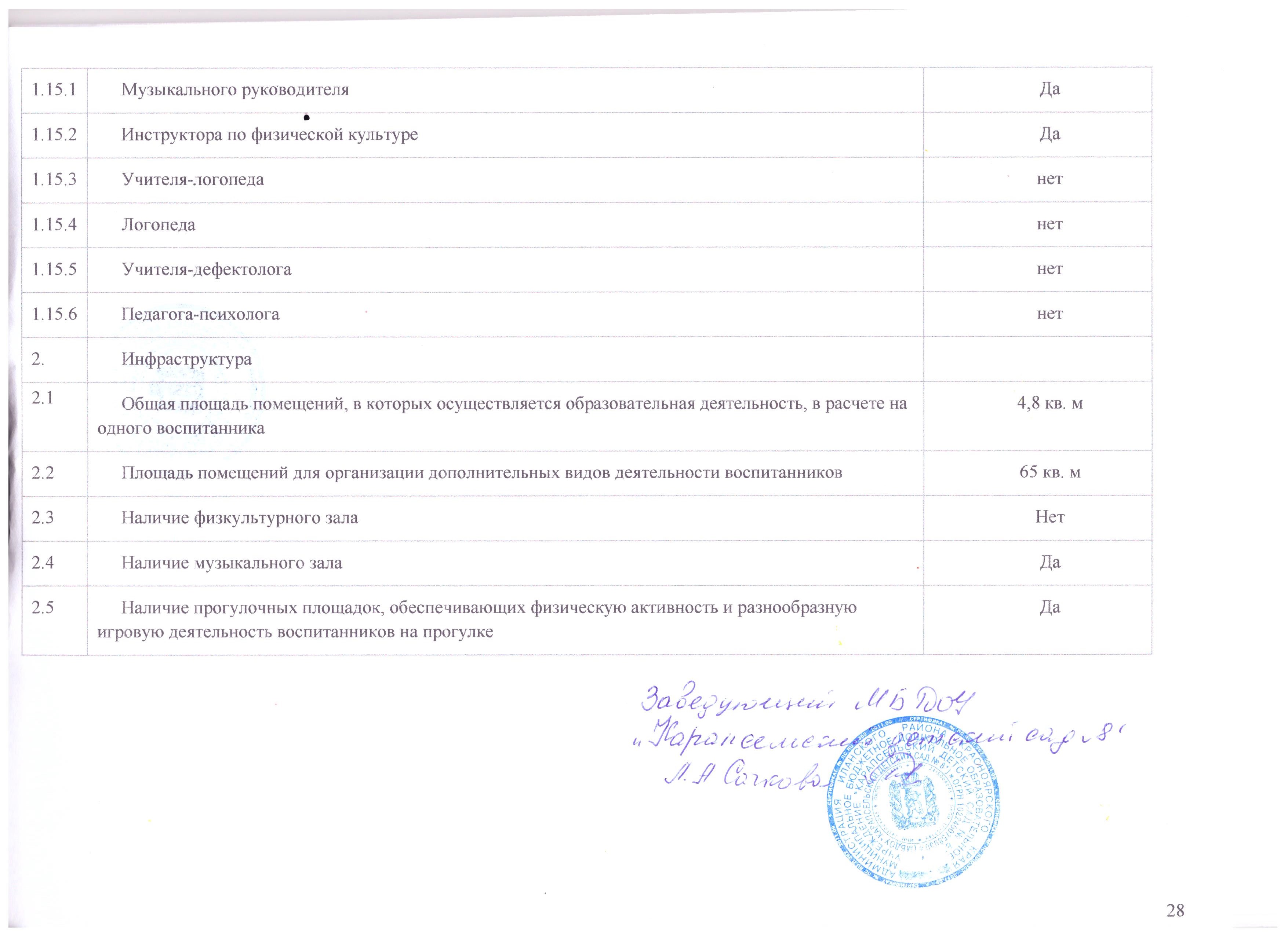 Возрастные группыКоличество групп/ воспитанниковКоличество групп/ воспитанниковКоличество групп/ воспитанниковВозрастные группы2012/20132013/20142014/2015Младшая  группа1/201/201/20Старшая группа1/201/171/17Всего2/402/372/37  уровень      годыВысокийВысокийСреднийСреднийНизкийНизкий  уровень      годыСтаршая МладшаяСтаршая МладшаяСтаршая Младшая2010-201158%75%42%25%--2011-201245%57%55%43%--2012-201360%59%37%41%3%-2013-201454%70%46%30%--2014-201573%52%23%48%4%- год	Высокий уровень	(на 4и5)	Средний уровень(на4и3)2011г.   из 8 выпускников63%37%2012г. – из 4 выпускников 50%;50%2013г. – из 5 выпускников60%30%2014г  – из 4 выпускников 50%.50%Группа Характер адаптацииХарактер адаптацииХарактер адаптацииХарактер адаптацииХарактер адаптацииХарактер адаптацииХарактер адаптацииХарактер адаптацииГруппа ЛёгкаяЛёгкаяСредней тяжестиСредней тяжестиТяжёлаяТяжёлаяКрайне тяжёлаяКрайне тяжёлаяКол-во/ %Кол-во%Кол-во%Кол-во%Кол-во%Младшая группа12100%------Старшая группа1100%------Итого:22100%------Квалификационная структура кадрового корпусаВозрастной состав кадрового корпуса2015-2016 учебный год2015-2016 учебный год2016-2017 учебный год2016-2017 учебный год2017-2018 учебный год2017-2018 учебный годВысшая  категория-Высшая  категория-Высшая  категория-Первая категория1Первая категория1Первая категория1Учебный годКоличество педагогов2015-2016 учебный год12016-2017 учебный год12017-2018 учебный год12018-2019 учебный год1ПоказательЗначение показателяЗначение показателяЗначение показателя2012/20132013/20142014/2015Количество персональных компьютеров в расчёте на одного педагога1/31/33/3НазваниеГиперссылкаУстав  дошкольной образовательной организацииhttp://karapseldetsad8.ucoz.ru/index/ustav_titulnyj/0-17 Локальный нормативный акт, регламентирующий регламент по ежедневному приему и уходу детей домой http://karapseldetsad8.ucoz.ru/picture/novoe_echo/reglament_po_ezhednevnomu_priemu.doc Локальный нормативный акт, регламентирующий порядок приема на обучение, перевода и отчислении воспитанниковhttp://karapseldetsad8.ucoz.ru/polozhenie_o_prieme.docx Локальный нормативный акт, регламентирующий режим занятий воспитанниковhttp://karapseldetsad8.ucoz.ru/picture/novoe_echo/o_rezhime_zanjatij.docx Локальный нормативный акт, регламентирующий порядок должностного (внутрисадовского контроля) контроляhttp://karapseldetsad8.ucoz.ru/polozhenieo_vnutrisad-kontrole..doc  Локальный нормативный акт, регламентирующий порядок создания, организации работы, принятия решений комиссией по урегулированию споров между участниками образовательных отношенийhttp://karapseldetsad8.ucoz.ru/picture/novoe/polozhenie_o_regulirovanii_sporov.docx  Локальный нормативный акт, регламентирующий порядок оформления возникновения, приостановления и прекращения отношений между дошкольным учреждением и родителями несовершеннолетних детейhttp://karapseldetsad8.ucoz.ru/picture/novoe_echo/polozhenie_o_prekrashhenii_otnoshenij.docx Локальный нормативный акт, регламентирующий порядок доступа педагогических работников  к информационно-телекоммуникационным сетям и базам данных, учебным и методическим материаламhttp://karapseldetsad8.ucoz.ru/picture/novoe_echo/polozhenie_o_dostupe_k_its.doc Локальный нормативный акт, регламентирующий порядок самообследования  дошкольного учрежденияhttp://karapseldetsad8.ucoz.ru/picture/novoe_echo/polozhenie_o_samoobsledovanii_dou.doc Локальный нормативный акт, регламентирующий порядок проведения аттестации педагогических работниковhttp://karapseldetsad8.ucoz.ru/index/polozhenie_ob_attestacii_pedagogicheskikh_rabotnikov/0-169 Локальный нормативный акт, регламентирующий порядок и условия предоставления длительного отпуска педагогическим работникамhttp://karapseldetsad8.ucoz.ru/picture/novoe_echo/polozhenie_o_porjadke_i_uslovijakh_predostavlenija.docx Локальный нормативный акт, регламентирующий порядок установления гарантированной части заработной платы и распределение стимулирующих выплат и премийhttp://karapseldetsad8.ucoz.ru/index/polozhenie_ob_ustanovlenii_garantirovannoj_chasti_zarabotnoj_platy_i_raspredelenie_stimulirujushhikh/0-170 Локальный нормативный акт, регламентирующий правила внутреннего распорядка воспитанниковhttp://karapseldetsad8.ucoz.ru/index/polozhenie_o_rasporjadke_vospitannikov/0-82 Локальный нормативный акт, регламентирующий правила внутреннего трудового  распорядкаhttp://karapseldetsad8.ucoz.ru/index/pravila_vnutrennego_trudovogo_rasporjadka/0-62 Локальный нормативный акт, регламентирующий порядок мониторинга качества образования http://karapseldetsad8.ucoz.ru/picture/novoe_echo/polozhenie_o_monitoringe.docx Локальный нормативный акт, регламентирующий порядок составления рабочей программы педагоговhttp://karapseldetsad8.ucoz.ru/picture/novoe_echo/polozhenie_o_rabochej_programme_1.doc Локальный нормативный акт, регламентирующий порядок проведения  родительского комитетаhttp://karapseldetsad8.ucoz.ru/p.o_roditelskom_komitete.doc Локальный нормативный акт, регламентирующий порядок проведения родительского собранияhttp://karapseldetsad8.ucoz.ru/p-o_rod-sobranii..doc Локальный нормативный акт, регламентирующий порядок проведения педагогического совета.http://karapseldetsad8.ucoz.ru/picture/novoe_echo/polozhenie_o_ped_sovete.docx Локальный нормативный акт, регламентирующий порядок проведения общего собрания трудового коллективаhttp://karapseldetsad8.ucoz.ru/pol.o.obshh.sobranii..doc Кол-во детейГруппы здоровьяГруппы здоровьяГруппы здоровьягоды1234004002012г.3703702013г.3703702014г.Кол-во детодней проведенных в ДОУГода            49032012г.59722013г.51702014г.Кол-во случаев заболеваемостиГода692012г.572013г.562014г.ОрганизацияУчастие ДОУУправление образованияСовещания руководителейМБУ «Ресурсный центр в сфере образования»Методические объединения на базе ДОУ, заседания рабочих группДОУ города и районаметодические объединения, форумы, спартакиады, мастер-классы, конкурсы МБОУ «Карапсельская школа №13»Педконсилиумы, совещания, взаимопосещения, экскурсии дошкольников, совместные дни здоровья, спартакиады, дни открытых дверей, театрализованные представления для дошкольников и др.Сельская библиотекаДоставка детской художественной литературы библиотекой в ДОУ, библиотечные занятияМБУДОД  ЦДОДОлимпиады, конкурсы рисунков и поделок, праздники для дошколят и др.Драмтеатр г. КанскСпектакли, сказки, театральные постановки с участием ростовых кукол, кукольные театры Филармония г. КрасноярскСпектакли, сказки, театральные постановки с участием ростовых кукол, кукольные театры Карапсельский ФАППрофилактические осмотры, вакцинация и обследование дошкольниковСРНЦ «Иланский»Театрализованные представления, спортивные мероприятия, игровые программы, досугиКарапсельский ДККонцерты, развлекательные мероприятияДошкольники:Всероссийский заочный конкурс для дошкольников «Светлячок» Конопелько Алина-1 место, Ящук Настя -1 место.Первый Всероссийский творческий конкурс «День российской армии» номинация подарок папе и дедушке Смольянинова Оксана -1 место.- Грамоты МБУ ДОД «Центр дополнительного образования  для детей»,  в районном конкурсе рисунков «Мульти-пульти. Герои мультфильмов», в различных номинациях, (4 дошкольника). Ящук Настя -1 место.Вывод: Социальное партнерство позволяет решать вопросы воспитательного и образовательного характера, расширять круг впечатлений и полученных знаний об окружающем мире, профессиях взрослых,  узнать о достопримечательностях города. Из выше изложенного следует отметить, что сотрудники ДОУ занимают активную жизненную позицию и приучают детей с детства понимать социальную значимость участия в общественной жизни детского сада, города, района, страны.№ п/пНаправление работыЗадачиОжидаемый результат1.Платные дополнительные образовательные услугиИзучение спроса родителей (законных представителей) на предоставляемые услуги.Соответствие действующим санитарным правилам и нормативам.Соответствие требованиям по охране и безопасности здоровья потребителей услуг.Качественное кадровое обеспечение.Необходимое программно-методическое и техническое обеспечение.Удовлетворение спроса родителей на оказание платных образовательных услуг2Преобразование предметно пространственной развивающей среды в ДОУсоздавать условия для обеспечения в ДОУ современных условий образовательного процесса в соответствии с  ФГОС, позволяющие развивать детскую самостоятельность, инициативу.  Соответствие развивающей среды ФГОС3Методическое сопровождениеПостоянное самообразование, посещение курсов, участие  в конкурсах, вебинарах.Повышение компетентности педагогов.4методическое оснащение, (Закон об образовании, ФГОС) ;Приобретение программных дидактических пособийНаличие  методического материала в соответствии с ФГОС5.Работа с детьми с ОВЗИзучение спроса родителей (законных представителей) на предоставляемые услуги.Мотивация педагогов на работу с детьми с ОВЗ. Составление расписания работы.Курсы повышения квалификации педагогов.Адаптация детей с ОВЗ6.Снижение посещаемости в детском садуПостоянное информирование родителей  о посещении детьми учреждения.Сочетание двигательной активности с общедоступными закаливающими процедурами.Медицинский контроль над физическим воспитанием и оперативная медицинская коррекция выявленных нарушений состояния здоровья.Стимулирование педагогов с высоким процентом посещаемости.Повышение процента посещаемостиПРИЛОЖЕНИЕN п/пПоказателиЕдиница измерения1.Образовательная деятельность1.1Общая численность воспитанников, осваивающих образовательную программу дошкольного образования, в том числе:37 человек1.1.1В режиме полного дня (8 - 12 часов)37 человек1.1.2В режиме кратковременного пребывания (3 - 5 часов)нет1.1.3В семейной дошкольной группенет1.1.4В форме семейного образования с психолого-педагогическим сопровождением на базе дошкольной образовательной организациинет1.2Общая численность воспитанников в возрасте до 3 летнет1.3Общая численность воспитанников в возрасте от 3 до 8 лет37человек1.4Численность/удельный вес численности воспитанников в общей численности воспитанников, получающих услуги присмотра и ухода:37 человек/100%1.4.1В режиме полного дня (8 - 12 часов)37 человек/ 100%1.4.2В режиме продленного дня (12 - 14 часов)нет1.4.3В режиме круглосуточного пребываниянет1.5Численность/удельный вес численности воспитанников с ограниченными возможностями здоровья в общей численности воспитанников, получающих услуги:нет1.5.1По коррекции недостатков в физическом и (или) психическом развитиинет1.5.2По освоению образовательной программы дошкольного образованиянет1.5.3По присмотру и уходунет1.6Средний показатель пропущенных дней при посещении дошкольной образовательной организации по болезни на одного воспитанника101.7Общая численность педагогических работников, в том числе:   4 человек1.7.1Численность/удельный вес численности педагогических работников, имеющих высшее образование2 человек/50 %1.7.2Численность/удельный вес численности педагогических работников, имеющих высшее образование педагогической направленности (профиля)2 человек/50 %1.7.3Численность/удельный вес численности педагогических работников, имеющих среднее профессиональное образование2 человек/50%1.7.4Численность/удельный вес численности педагогических работников, имеющих среднее профессиональное образование педагогической направленности (профиля)2 человек/50%1.8Численность/удельный вес численности педагогических работников, которым по результатам аттестации присвоена квалификационная категория, в общей численности педагогических работников, в том числе:1/ 20%1.8.1Высшаянет1.8.2Первая1 человек/20/%1.9Численность/удельный вес численности педагогических работников в общей численности педагогических работников, педагогический стаж работы которых составляет:1.9.1До 5 лет1 человека/20%1.9.2Свыше 30 летнет/ 0%1.10Численность/удельный вес численности педагогических работников в общей численности педагогических работников в возрасте до 30 летнет1.11Численность/удельный вес численности педагогических работников в общей численности педагогических работников в возрасте от 55 летнет1.12Численность/удельный вес численности педагогических и административно-хозяйственных работников, прошедших за последние 5 лет повышение квалификации/профессиональную переподготовку по профилю педагогической деятельности или иной осуществляемой в образовательной организации деятельности, в общей численности педагогических и административно-хозяйственных работников5 человек/100%1.13Численность/удельный вес численности педагогических и административно-хозяйственных работников, прошедших повышение квалификации по применению в образовательном процессе федеральных государственных образовательных стандартов в общей численности педагогических и административно-хозяйственных работников2 человек/40%1.14Соотношение "педагогический работник/воспитанник" в дошкольной образовательной организации1человек/10 человек1.15Наличие в образовательной организации следующих педагогических работников: